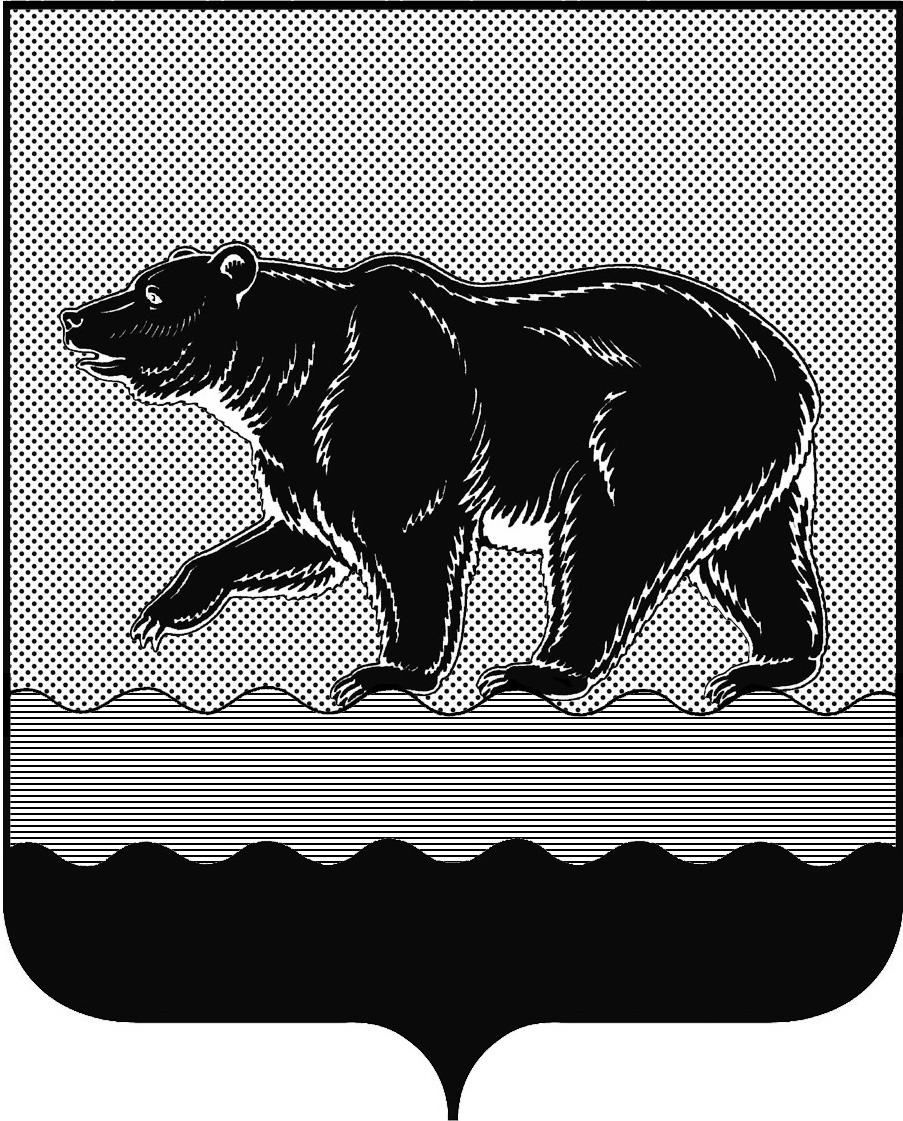 СЧЁТНАЯ ПАЛАТАГОРОДА НЕФТЕЮГАНСКА16 микрорайон, 23 дом, помещение 97, г. Нефтеюганск, 
Ханты-Мансийский автономный округ - Югра (Тюменская область), 628310  тел./факс (3463) 20-30-55, 20-30-63 E-mail: sp-ugansk@mail.ru www.admugansk.ruЗаключение на проект изменений в муниципальную программу«Развитие культуры и туризма в городе Нефтеюганске»	Счётная палата города Нефтеюганска на основании статьи 157 Бюджетного кодекса Российской Федерации, Положения о Счётной палате города Нефтеюганска, рассмотрев проект изменений в муниципальную программу «Развитие культуры и туризма городе Нефтеюганске» (далее по тексту – проект изменений), сообщает следующее:	1. При проведении экспертно-аналитического мероприятия учитывалось наличие экспертизы проекта изменений в муниципальную программу:	1.1. Департамента финансов администрации города Нефтеюганска на предмет его соответствия бюджетному законодательству Российской Федерации и возможности финансового обеспечения её реализации из бюджета города Нефтеюганска.	1.2. Департамента экономического развития администрации города Нефтеюганска на предмет соответствия:	- муниципальной программы Порядку принятия решения о разработке муниципальных программ города Нефтеюганска, их формирования, утверждения и реализации, утверждённому постановлением администрации города Нефтеюганска от 18.04.2019 № 77-нп «О модельной муниципальной программе города Нефтеюганска, порядке принятия решения о разработке муниципальных программ города Нефтеюганска, их формирования, утверждения и реализации» (далее по тексту – Порядок от 18.04.2019 
№ 77-нп);	- программных мероприятий целям муниципальной программы;	- сроков её реализации задачам;	- целевых показателей, характеризующих результаты реализации муниципальной программы, показателям экономической, бюджетной 
и социальной эффективности;	- требованиям, установленным нормативными правовыми актами 
в сфере управления проектной деятельностью.	2. Предоставленный проект изменений соответствует Порядку 
от 18.04.2019 № 77-нп.3. Проектом изменений планируется ответственному исполнителю - комитету культуры и туризма администрации города Нефтеюганска уменьшить объём финансирования муниципальной программы в 2021 году на сумму 4 173,56723 тыс. рублей, из них: 	3.1. По мероприятию 1.1 «Развитие библиотечного и музейного дела, профессионального искусства, художественно-творческой деятельности; сохранение, возрождение и развитие народных художественных промыслов и ремесел» уменьшить бюджетные ассигнования на общую сумму 3 835,56723 тыс. рублей, в том числе:- уменьшить финансирование подведомственному учреждению МБУК Театр кукол «Волшебная флейта» за счёт средств федерального бюджета на сумму 279,10000 тыс. рублей, средств окружного бюджета на сумму 651,20000 тыс. рублей, средств местного бюджета на сумму 48,96600 тыс. рублей (доля софинансирования) на основании уведомлений о предоставлении субсидии Департамента финансов Ханты-Мансийского автономного округа – Югры;- уменьшить средства местного бюджета на сумму 2 586,30300 тыс. рублей в связи с образовавшейся экономией по компенсации расходов на оплату стоимости проезда к месту использования отпуска и обратно;- увеличить финансирование подведомственному учреждению МБУК «Городская библиотека» за счёт средств окружного бюджета на сумму 0,00177 тыс. рублей на основании уведомлений о предоставлении субсидии Департамента финансов Ханты-Мансийского автономного округа – Югры.3.2. По мероприятию 1.2 «Развитие дополнительного образования в сфере культуры» уменьшить бюджетные ассигнования за счёт средств местного бюджета на сумму 338,00000 тыс. рублей, в связи с образовавшейся экономией по компенсации расходов на оплату стоимости проезда к месту использования отпуска и обратно. 4. Финансовые показатели, содержащиеся в проекте изменений, соответствуют расчётам, предоставленным на экспертизу.По итогам проведения экспертизы, предлагаем направить проект изменений на утверждение.Председатель                  		                                	         С.А. ГичкинаИсполнитель:Татаринова Ольга Анатольевнаинспектор инспекторского отдела № 1Счётной палаты города Нефтеюганска  8 (3463) 20-30-54Исх. СП-505-1 от 22.12.2021